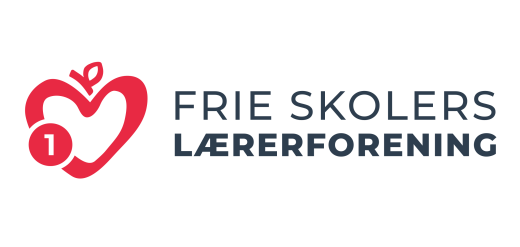 26.01-2021Ordinært KredsbestyrelsesmødeVirtuelt møde via Microsoft TeamsTirsdag den 26. januar 2020 kl. 14-16.30Indkaldt: Mette Saabye (MS), Joan Aarup (JA), Allan Simonsen (AS), Sanne Stentoft (SS) og Lars Holm Jensen (LH).Referat:FormaliaVelkomst samt godkendelse af referat og dagsordenOrdstyrer: JAReferent: SSBeslutningsprotokolInfopunkter - skriftligt:Kredsen siden sidst (BILAG-L)Antal medlemmer i kredsen v/LH
Der er 1231 medlemmer i kreds 1. Nye TR v/LH
XX på Aalestrup Realskole
XX på Thy SportsefterskoleVelkommen til jer. I kreds 1 har alle efterskoler en TR.Aftalte møder på skoler v/JA og LHRundringning nye medlemmer og nye TR (BILAG-L)
Rundringning fordeles ifølge bilag.Politik:HB-dagsorden (BILAG-L)Drøftelse af udvalgte punkter fra Hovedbestyrelsen. 
Først diskuteres en evt. holdning til ledelse. Her kunne der arbejdes med et fora, hvor TR og leder får mulighed for at samarbejde / lære at samarbejde. Det handler især om at få klædt TR på til samarbejdssporet fra 2022, hvor den nye arbejdstidsaftale er på plads. Måske skulle man hellere kalde det en holdning til samarbejde.Udvikling i kredsen:Ny arbejdstidsaftale - drøftelse (BILAG-L)
Aftalen har en del spændende elementer. Et udlæg om arbejdstidsaftalen kommer på TR-træffet.  Ny arbejdstidsaftale - implementering på skolerne – drøftelse
Forslag om at afholde medlemsmøder, der forklarer om arbejdstidsaftalen, der kan give dem en indsigt i arbejdstidsaftalen. Medlemmerne skal naturligvis serviceres. 
Der kommer senere oplæg, der er tiltænkt almindelige medlemmer fra HB, men vi vil gerne gøre en ekstra indsats for vore medlemmer uden TR.Diverse medlemsarrangementer - forår 2021 (3 BILAG-L)
Vi håber, at få mulighed for at afholde arrangementerne enten  i foråret eller efteråret. Det afhænger af Covid19.Lærer i tilgængelighedens tidsalderSeniormødeMedlemsmøde om loyalitet Indhold TR-træf / kollegial sparring (BILAG-L)
Kollegial sparring bliver med punkterne :
Hvordan får jeg de sidste med
Arbejdstidsopgørelse i en Coronatid TR som linedanser 
Hvad fylder for TR lige nu 
- Overordnet opdeling i grund- og efterskoler. Der laves grupper og alle får en gruppe, så får alle mulighed for at diskutere, hvad der er relevant. Opdeling i efter skoleformer.
Der vil blive faste grupper pga. Coronarestriktioner.Indstilling om mødeaftale ifm. lønaftaler (på skoler uden TR) (BILAG-L)
Det er svært at komme ind på skolerne. Desværre kan vi ikke kræve at komme ud efter en lønaftale er indgået. Når sekretariatet drøfter lønaftalen med lederen. 
Der er en klar procedure lige nu, hvor der kontaktes efter aftalens indgåelse. Forslag om, at der sendes en mail ud inden indgåelse af aftalen, hvor det fremgår, vi kommer ud og forklarer lønsystemet. Det kunne også være onlinemøde – der måske kan få flere med?Drift:KB mener - forår 2021 (BILAG-L)
Reguleringsordningen er vi positive overfor. LH har skrevet et indlæg, der godkendes. TR-træf status og evt. plan B – drøftelse
Vi holder fast i datoerne, men lader det være frivilligt med evt. virtuel sparring. 
I en evt. ændring, vil deltagerne få besked pr. SMS, hvad der gennemføres virtuelt.
Vi mødes virtuelt i KB, så snart vi ved, hvad der åbner op. Ajour/bladet, arrangementer/nyt fra K1 v/JAKredshjemmesiden v/ (evt. BILAG-M)Økonomi v/AS (evt. BILAG-A)
Der er underskud på 14.000 i regnskabsåret, da der er indkøbt ekstra merchandise til og afholdt 2 TR-træf i 2020. 
Regnskab og budget sendes til deltagerne i generalforsamlingen. Underskuddet er indenfor budget. Evt.
Mødet d. 23. marts er på Scandic. 
Vi mangler kandidater til kredsbestyrelsen. Kommende mødedatoer:KB: tirsdag d. 23. martsKB: tirsdag d. 4. maj